Himoinsa HYW-25 M5.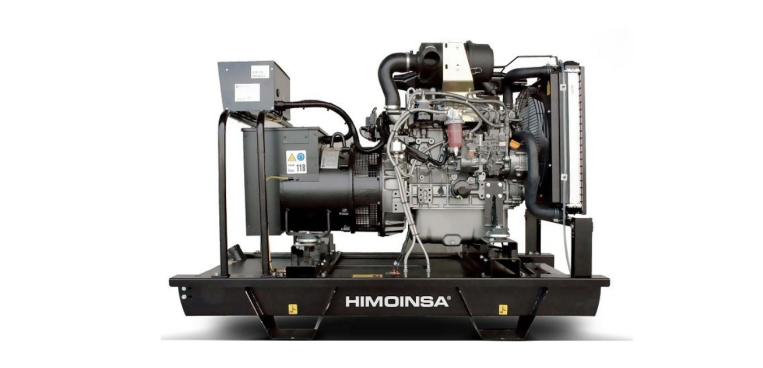 Дизельный генератор Himoinsa HYW-25 M5 мощностью 15,7 кВт и напряжением 230 В. Оснащён дизельным двигателем Yanmar 4TNV84TBGGEH. Исполнение - Открытое. Основные характеристикиОсновные характеристикиХарактеристики двигателяХарактеристики двигателяМарка ДГУHimoinsa (Испания)ПроизводительYanmar (Япония)Модель ДГУHYW-25 M5Модель4TNV84TBGGEHИсполнение Открытое на рамеТип двигателядизельный, четырехтактныйОсновная мощность (Prime power), кВА/кВт (PRP) 119,5 / 15,7Номинальная мощность на выходе PRP, кВт19,1Резервная мощность (Emergency Stand-by Power), кВА/кВт (ESP) 222,0 / 17,2Номинальная мощность на выходе ESP, кВт21,0Номинальная сила тока, А28Рабочий объём двигателя, л1,995Род токапеременный, 1-фазныйВид наддува воздухатурбонаддувВыходное напряжение, В230Система впрыска топливапрямойЧастота выходного напряжения, Гц50Частота вращения двигателя, об/мин1500Расход топлива при нагрузке 110%, л/ч5,47ОхлаждениежидкостноеРасход топлива при нагрузке 100%, л/ч4,95Вид топливасезонное дизельное топливоРасход топлива при нагрузке 75%, л/ч3,75Количество, расположение цилиндров4, рядноеРасход топлива при нагрузке 50%, л/ч2,72Регулятор частоты вращения двигателямеханическийДлина, мм1700Электрическая система, В12Ширина, мм620Общий объем масла, л7,4Высота, мм1286Общий объем антифриза, л5,8Сухой вес, кг490Тип аккумуляторной батареигелеваяЕмкость стандартного топливного бака, л76Уровень звукового давления на 7 м, dB(A)х